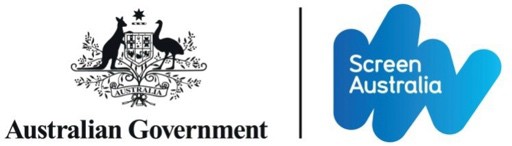 Enterprise Business Stage 1: Business Strategic Plan TemplateIssued 8 November 2023This Business Plan template is to be used as a guide in preparation for your Enterprise Business application, Stage 1. This Business Plan template will be included in the Enterprise Business Stage 1 application form, available on 8 November 2023 via the Screen Australia application portal. Applicants will be required to submit information into the application form that outlines their company’s Business Plan. Please review this Business Plan template prior to applying to Stage 1 of the Enterprise Business Program in order to prepare for your application. When applying you will be asked to fill in the following Business Plan elements: 1.0 Overview (400 words max.)1.1 Executive Summary Synopsis of business plan. Usually written last after the whole plan has been created. Summarises key points for the reader.2.0 Business Description (600 words max.)2.1 Business HistoryOutline of the business’s operations to date – how it started, what it has achieved, key milestones in the journey so far.2.2 Principals’ ExperienceBios of business principals detailing their experience and achievements.2.3 VisionWhat is the meaning and purpose of the business? Why do you do what you do? What do you want to achieve in the long term?3.0 Market Analysis and Strategies (600 words max.)3.1 Industry Business EnvironmentAnalysis of the broader industry – not focusing on the specifics of the business but describing trends in the operating environment that need to be taken into consideration when thinking about the strategic direction you are heading. May use a PEST / PESTLE analysis as a framework to help inform this (Political, Economic, Sociocultural, Technological, [Legal, and Environmental]).3.2 Immediate Business EnvironmentAnalysis of the business itself and how it engages with the marketplace. Competitive analysis and SWOT (Strengths, Weaknesses, Opportunities, and Threats) analysis may be useful frameworks to help inform this. 4.0 Core Business Proposition (1,000 words max.)4.1 USPsWhat is your Unique Sales Proposition? What differentiates your business from other businesses?4.2 Primary Activities4.2.1 Product / Service Overview What do you do?4.2.2 Typical Activities What does your business need to do to deliver your product or service? 4.2.3 Measurement Metrics What are the metrics associated with your products and services? For example – what is a target margin range for a project? If you are delivering a service, what are the input costs and margins to deliver the service?4.2.4 Revenue What are the typical revenues associated with your products or services? This may be a range if you have a number of associated products and services, but provide an indication on the size and scale of your activities. 4.2.5 TargetsWhat are your output targets? How many of what product and/or service do you anticipate you will sell in a given period? [NOTE: Please duplicate Section 4 for any other significant business activities that need to be described separately]5.0 Slate (500 words max.)5.1 Current WorkWhat projects are you currently involved in? What are their budgets and expected returns to your business? When do you expect to deliver these projects? 5.2 Development SlateWhat projects are currently on your development slate? What is the common thread between your projects? How does this relate to your market analysis?5.3 CollaboratorsAre there any key individuals or organisations that you regularly collaborate with that should be identified? 6.0 Marketing and Sales Activities (500 words max.)6.1 Target AudienceWho do you need to market and sell to – as a business and/or for your projects?6.2 Marketing ChannelsWhat marketing channels do you use to reach your audiences for projects, or industry players for your business?6.3 Sales StrategyWhat activities do you undertake to sell and commercialise your products and services?  7.0 Resources & Support (500 words max.)7.1 Key StaffBios of key staff.7.2 Facilities and EquipmentDetails of any tangible assets or equipment critical to business operations or which make business more efficient or commercially viable.7.3 Key Strategic RelationshipsDetails of any key strategic relationships that enable the business to deliver or commercialise its goods and services.8.0 Financial Data (200 words max.)Any explanatory notes to the financial data supplied in the Finance Template.